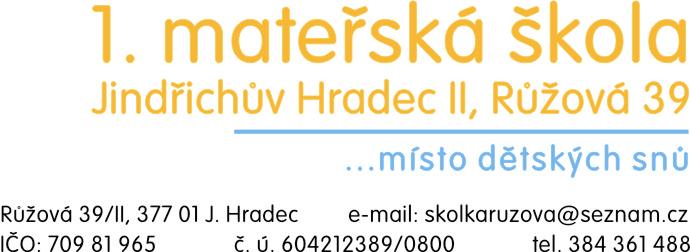 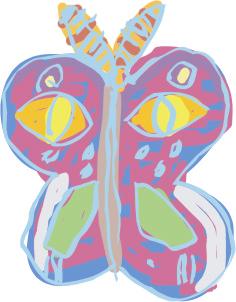 Vyhlášení výběrového řízení na pozici učitelky mateřské školyDle paragrafu 6 zákona č.563/2004 Sb., o pedagogických pracovnících, ve znění pozdějších předpisů vyhlašuji výběrové řízení na pozici učitele/ky mateřské školy.Požadavky :Střední vzdělání s maturitní zkouškou  v oboru vzdělávání zaměřeném na přípravu učitelů mateřské školy nebo vyšší odborné vzdělání v oboru vzdělávání zaměřením na přípravu učitelů mateřské školy nebo vysokoškolským vzděláním v oblasti pedagogických věd zaměřené na přípravu učitelů mateřské školyVítaná je praxe se zdravotně znevýhodněnými dětmi, schopnost individuální práce s těmito dětmi, znalost legislativy k této problematice.Nástup prosinec 2020-leden 2021Žádosti zasílejte do 6.11.2020. Lze se nejdříve spojit telefonicky.Bc. Valchová Dagmar , ředitelka mateřské školy